Year 5 SummerEnglish Activity Booklet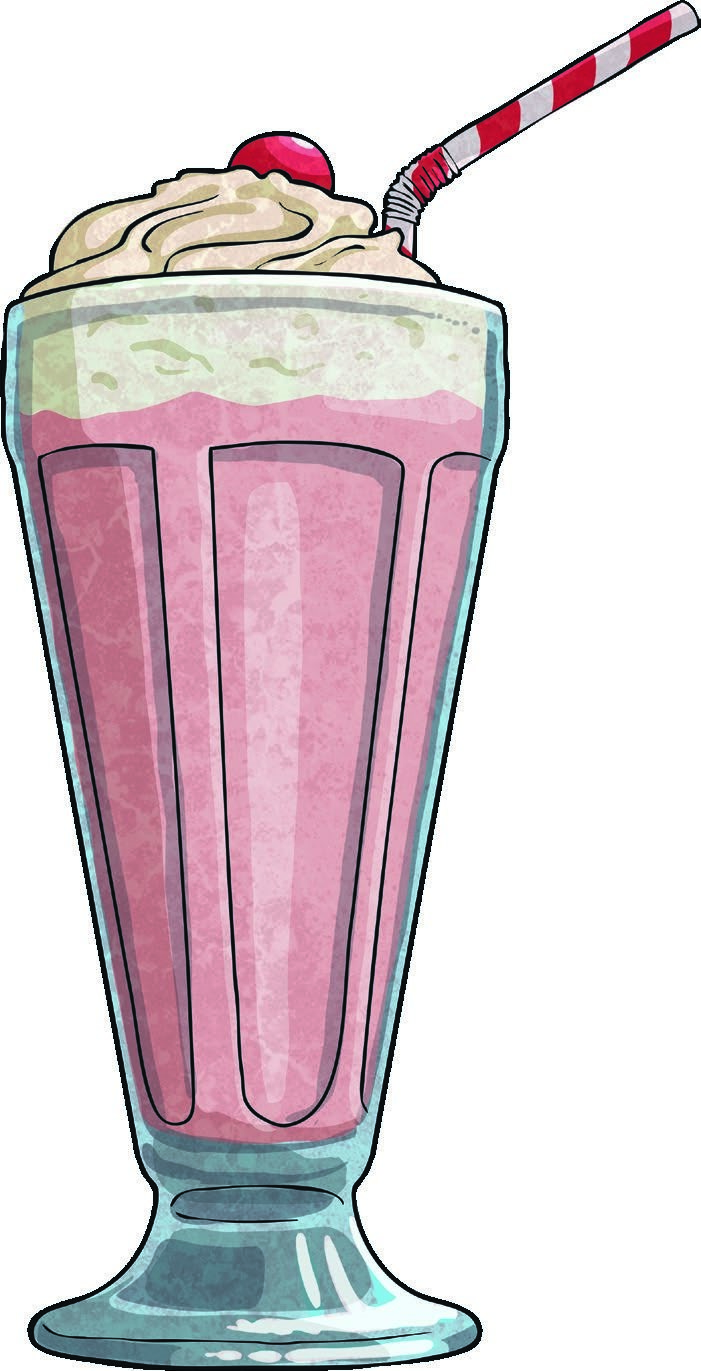 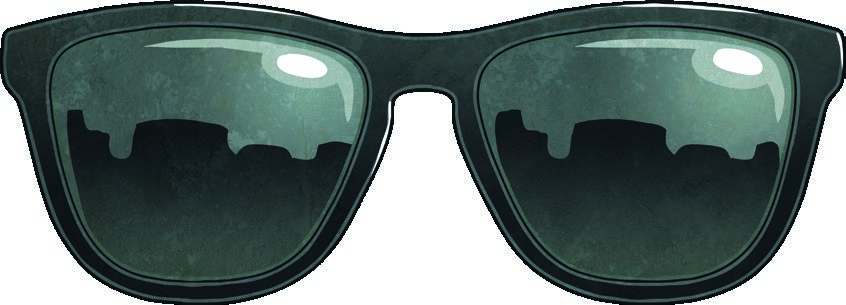 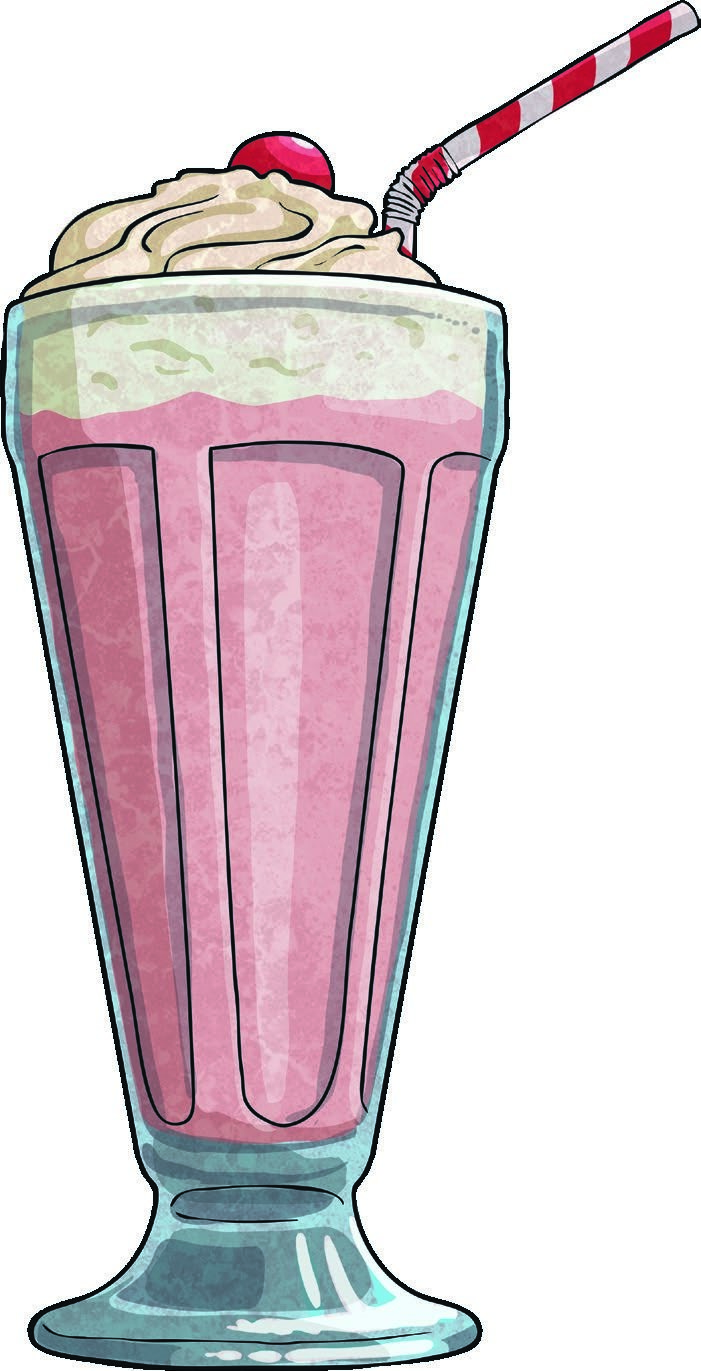 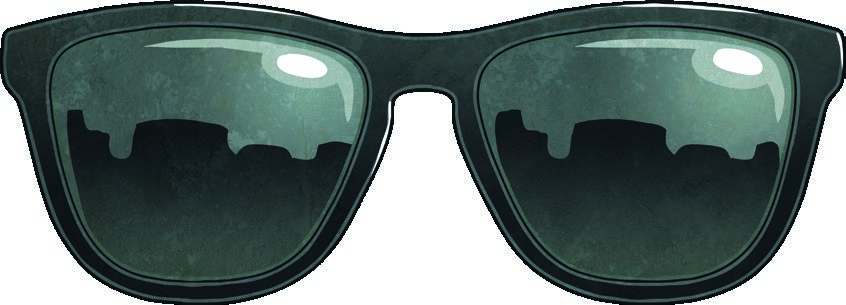 Postcards from Around the World Hello class, Well what can I say about Egypt? It is extremely hot and sunny here in Cairo. Yesterday I sailed down the Nile on an old fashioned Rivership and even saw huge Nile crocodiles relaxing on the riverbank - as you can imagine, we weren’t able to swim despite the heat! Today I went on a camel ride and saw the pyramids and the sphinx. The sphinx looks like a big cat or a lion but it has a human face! Tomorrow I’m going to the Egyptian Museum - I might see some statues of the Pharaohs if I’m lucky. 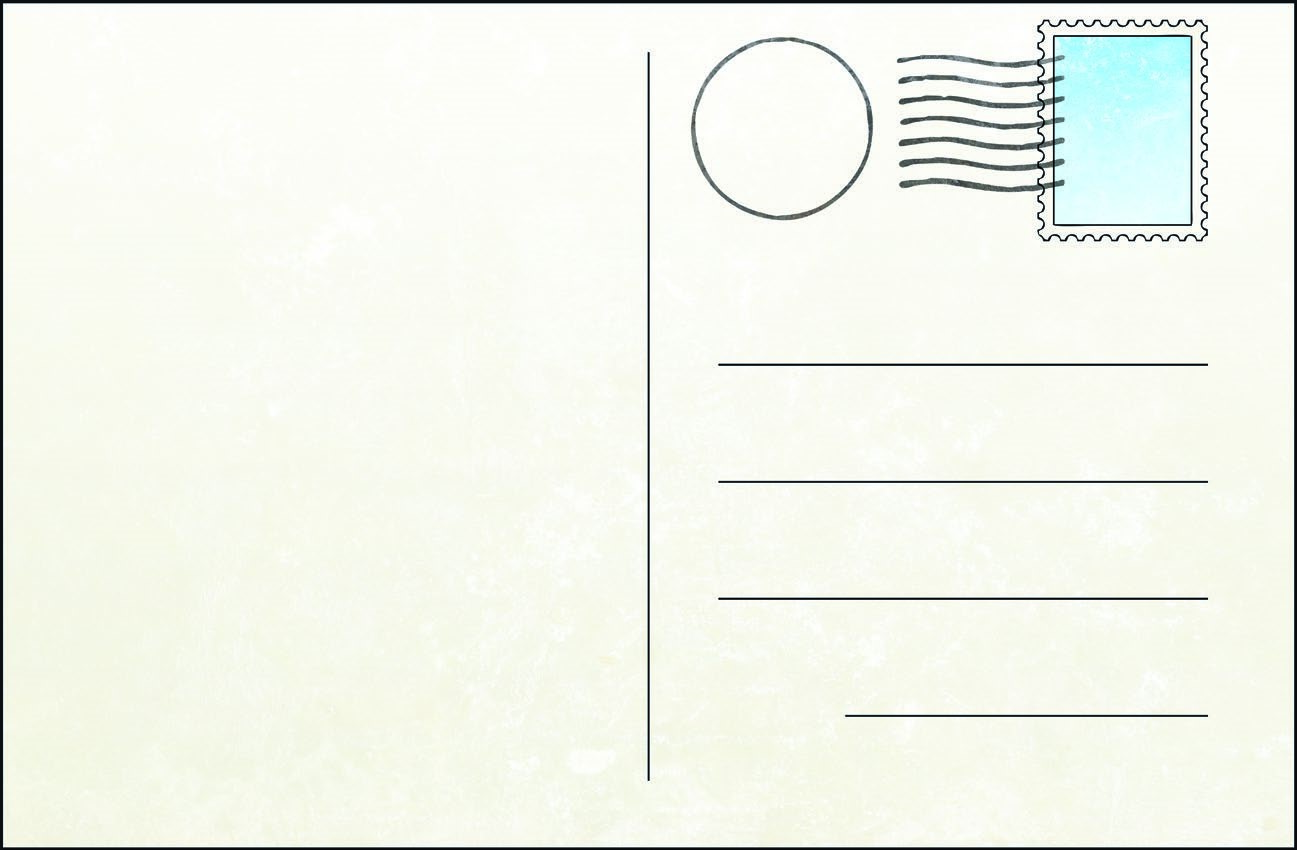 Love from Summer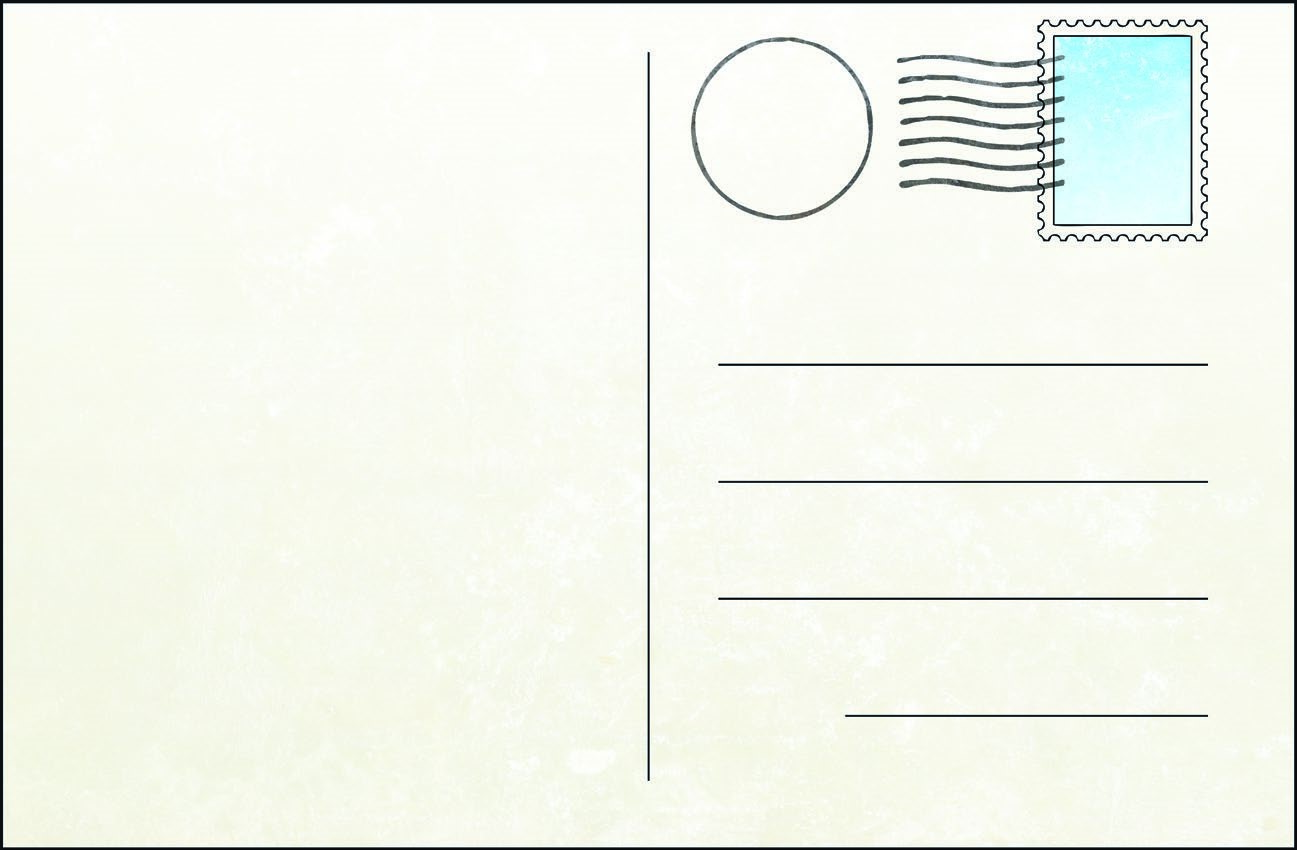 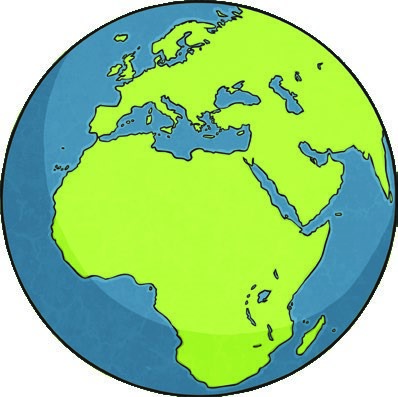 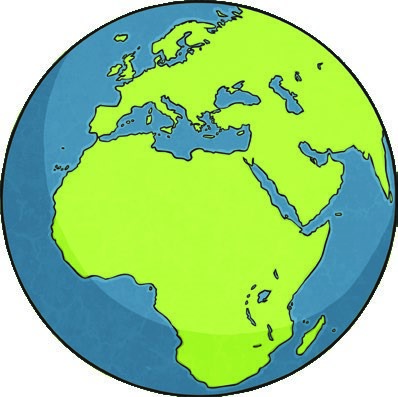 Who is writing the postcards?  Circle all of the cities that she has been to visit? 	Paris	London	Madrid	Edinburgh	CairoWhy was she not allowed to swim in the Nile?  	 5.  ...and saw lots of legendary paintings... Tick the word closest in meaning to ‘legendary’.	 beautiful	 famous	 unknown	 exquisite Ice-Cream Match-Up!Can you draw lines to match each prefix to the correct root word to make each ice cream into a verb? Each prefix belongs to two different root words.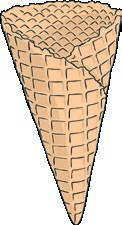 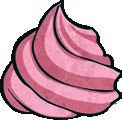 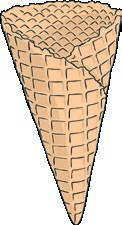 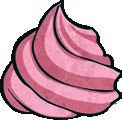 Could you use some of the words in summer themed sentences? Summer SunSummer Sun Robert Louis Stevenson(from A Child’s Garden of Verses, 1885) Great is the sun, and wide he goes Through empty heaven with repose;  And in the blue and glowing days  More thick than rain he showers his rays. Though closer still the blinds we pull To keep the shady parlour cool,  Yet he will find a chink or two  To slip his golden fingers through. The dusty attic spider-clad He, through the keyhole, maketh glad;  And through the broken edge of tiles  Into the laddered hay-loft smiles. Meantime his golden face around He bares to all the garden ground,  And sheds a warm and glittering look  Among the ivy’s inmost nook. Above the hills, along the blue, Round the bright air with footing true,  To please the child, to paint the rose,  The gardener of the World, he goes.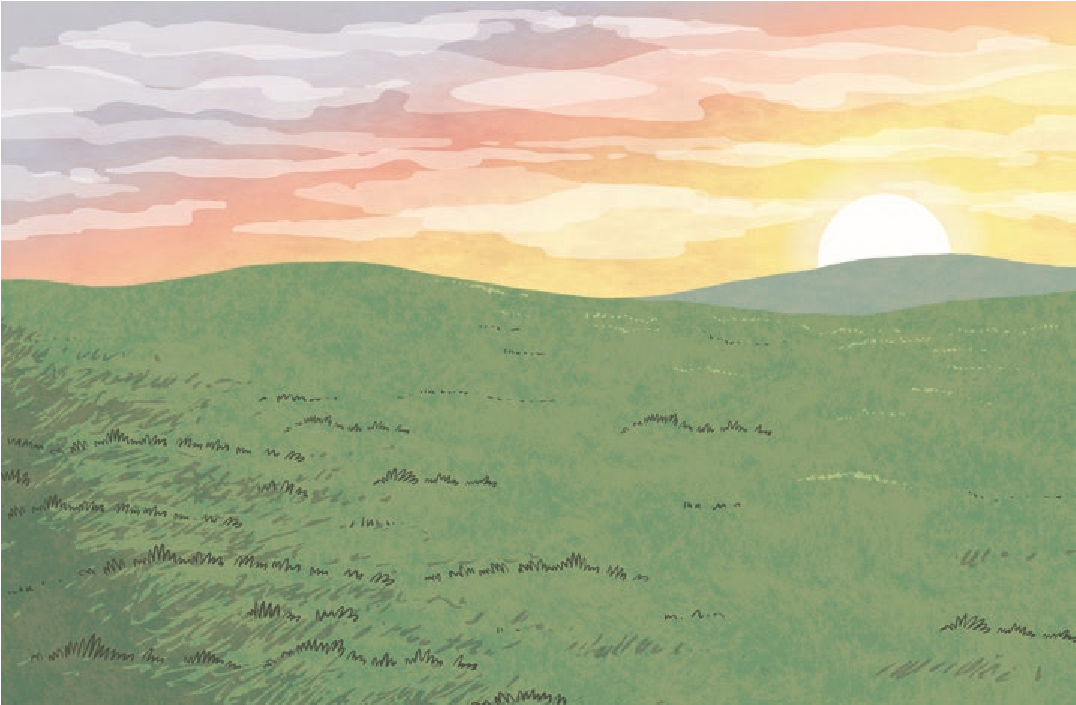 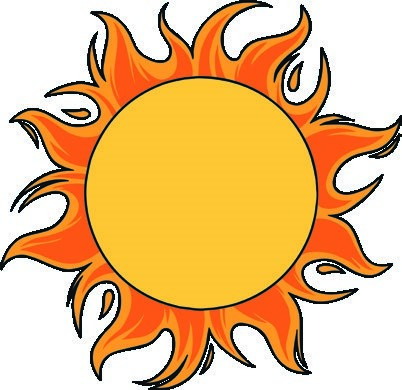 Who is the ‘he’ in this poem?  	 What does ‘slip his golden fingers through’ mean?  	 Find and copy a phrase that shows that 	the sun is comforting.  	 ‘Among the ivy’s inmost nook’  Tick the word that is closest in meaning to ‘nook’?wall barriercreviceenclosureSummer Sentence ScrambleUse your super sentence writing skills to create sentences with a relative clause. Read the main clause, add an appropriate relative pronoun from the list below and then add your own relative clause. The first one is done for you as an example.Relative pronouns - who, which, where, when, whose, thatWe often visit the seaside when the sun shines.The girl jumped into the pool,  	 We went on a long plane journey  	 The boy sprayed his friend with the water pistol,  	 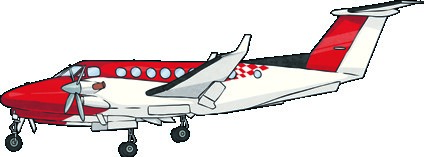 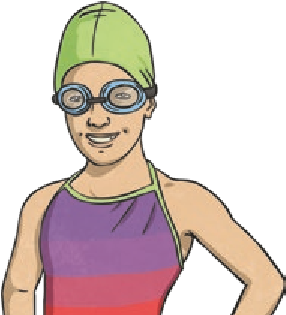 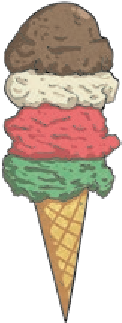 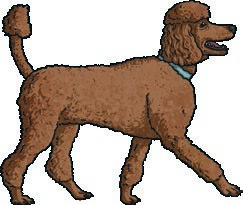 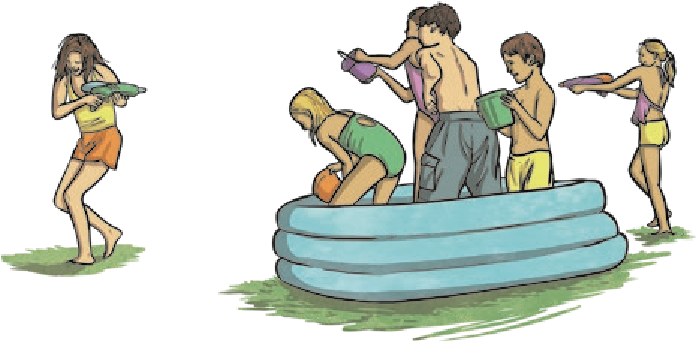 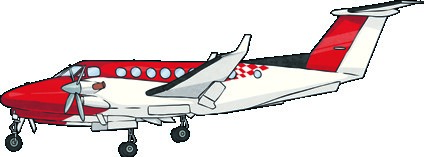 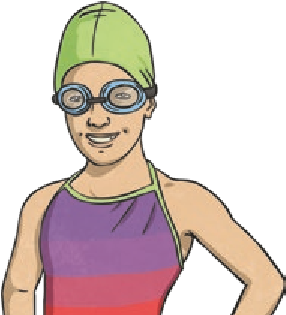 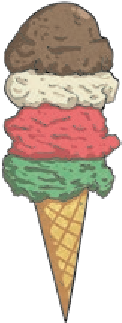 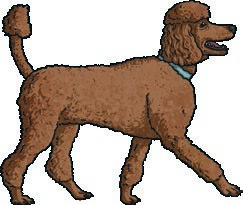 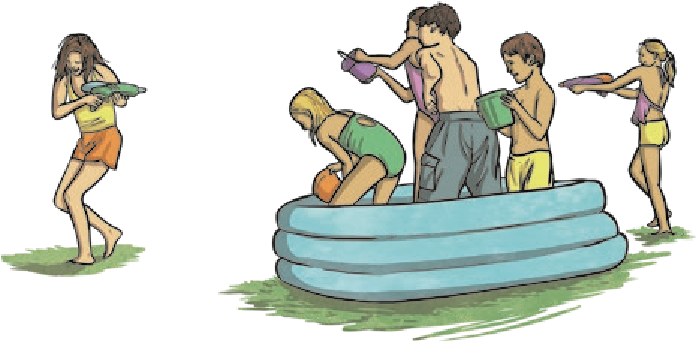 This time, read the main clause. Then re-write the sentence, adding an appropriate relative pronoun and embedded relative clause in the middle of each sentence. Don’t forget your commas if you need them! The first one is done for you as an example.We went to the beach, which was on the east coast, to go surfing. The ice-cream melted quickly.  	 Our dog dug a deep hole in the sand.  	 My dad paddled the dinghy out to sea.  	 Strawberries This succulent, fragrant fruit is as beautiful as it is flavourful. Traditionally the strawberry season is quite short with a six-week season from early May until late August. The use of polytunnels and glass houses has extended the strawberry season. Although strawberries will be in plentiful supply throughout May the season will reach its peak in June and July. If good weather continues from July you can expect to see British strawberries until the end of September.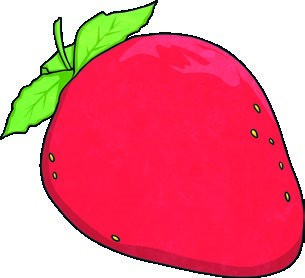 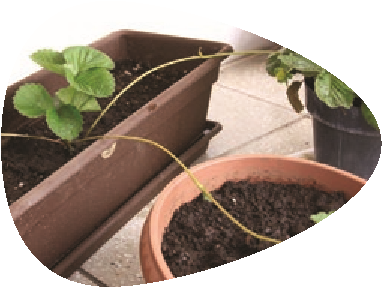 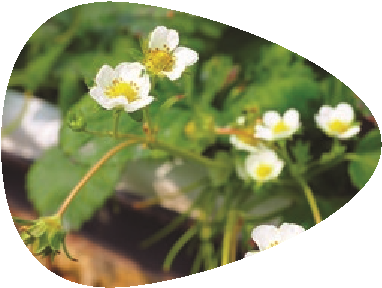 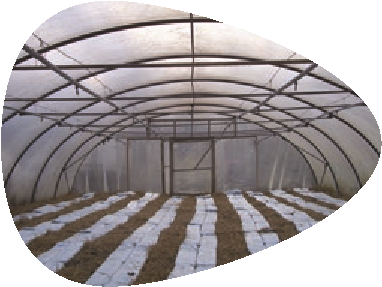 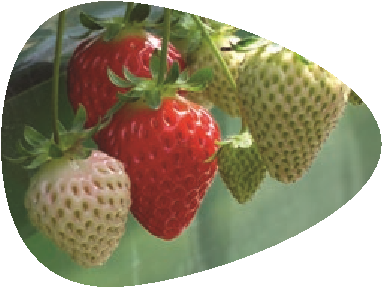 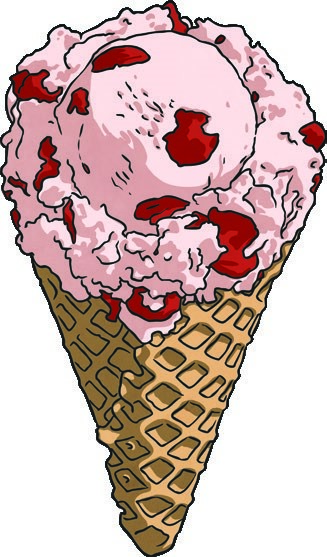 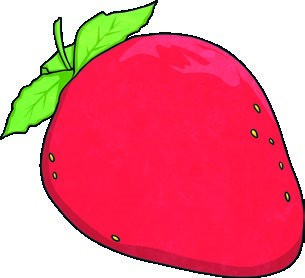 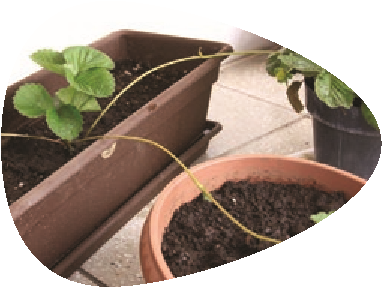 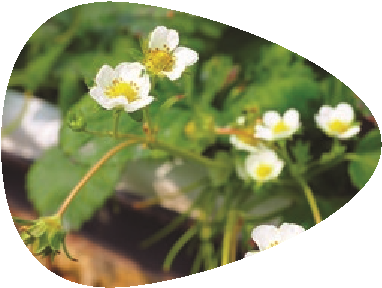 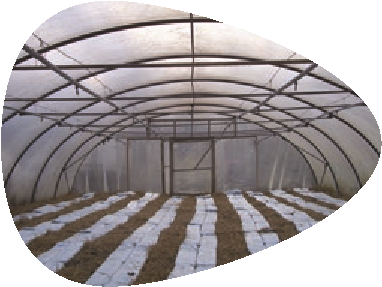 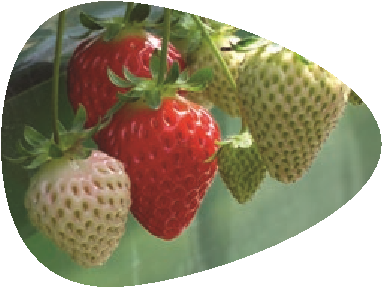 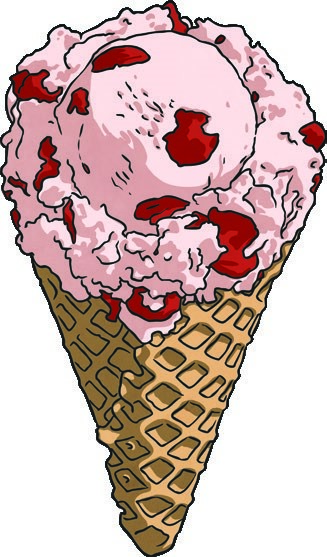 Strawberries Strawberries are the best!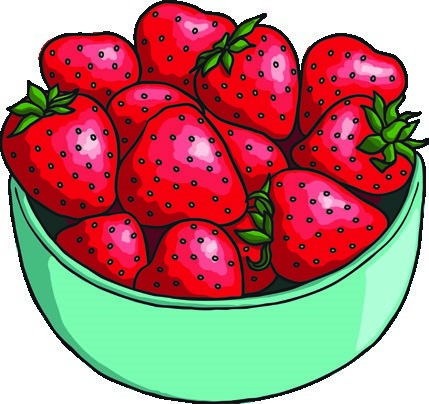 Many children say that strawberries are their favourite fruit.Strawberries are a great source of vitamin C.Strawberries are low in calories.There is a museum in Belgium dedicated only to strawberries!	Is strawberry the favourite flavour of ice-cream in the world?  	 yes	 no	Explain how you know.  	 Find and copy two reasons why strawberries are good for you. 1.  2.  ‘The following year the strawberry plants are mature enough to start to flower.’ Circle the word closest in meaning to ‘mature’ in this sentence. large 	 	 	old 	 	 	young 	 	ripe	Why are all strawberries picked by hand rather than with machinery?  	 The Water Fight Sentence 1: Include a relative clause.Sentence 2: Use brackets to indicate parenthesis.Sentence 3: Include a modal verb.Sentence 4: Ensure cohesion in your paragraph with the inclusion of an adverb of time. Sentence 5: Include an adverb of possibility. Summer Word Mix-UpWork out the answers to each of the clues (unscramble the anagrams below to help you find the correct answers). When you’ve filled in the missing letters, place each numbered letter into the boxes on the next page to create a seasonal phrase.1.  I had an ice-cream, which had sprinkles on top. 	The underlined word is a   	 	 	 	 	 . REALEVTI POONUNR8Mum said that we must put sun cream on today. The underlined word is a        . LOMDA EVBR	11	9I met my friend, who had a sparkly swimsuit, at the water park today. 	The underlined words are a  	 	 	 	 	 	 . IVLEATER EULASC14. Later on today, we are going to have a BBQ because it’s so sunny. 	The underlined words are a  	 	 	 	 	 	 . RABDELIVA FO METI105. On the beach, there is a large café where we can buy ice creams. 	The underlined phrase is an  	 	 	 	 	 	 . VAELADRBI FO LECPA5Summer Word Mix-Up6. We visited our family in Scotland twice last year. 	The underlined word is an   	 	 	 	 	 . VILRAADEB FO RUBMNE27. I can’t wait to go on holiday (on a plane) this year. 	The underlined words are contained within   	 	 	 	 because they are  	  	 	 	 	 .KETRACBS12SARNITSEEPH	6	78. As the campers sat around the fire eating, the rabbit hid in the bushes. In this sentence the circled punctuation is a   	 	 	 	 which helps to avoid   	 	 	  	. MOMCA3TABMYIGIU	4	13	1	2	3	4	5	6	7	8	9 10 11 12 13	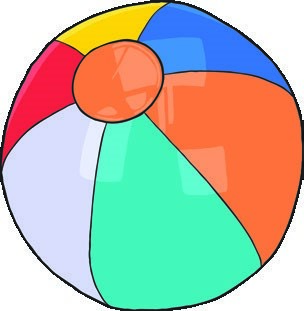 Summer Spelling Challenge Ask a helper to cut off the sentences on the bottom of this sheet and then read them out to you one by one. Can you spell the words that fill the gaps in these sentences?The chocolate chip ice-cream was  	 	 	 	 	.I was excited to be going on a  	 	 	 	 	 trip.We’re   	 	 	 	 going to visit the water park this summer.We went on a camel trek across the  	 	 	 	 	 in Egypt.I am sure that the sun will  	 	 	 	 up tomorrow.There will be a  	 	 	 	 	 if we don’t get some rain soon.The view from our hotel was  	 	 	 	 	.I was very  	 	 	 	 	 of the shade that was cast by the beach umbrella.I can’t wait for our holiday to visit a  	 	 	 	 	 island!The  	 	 	 	 	 at the ice cream van was so long.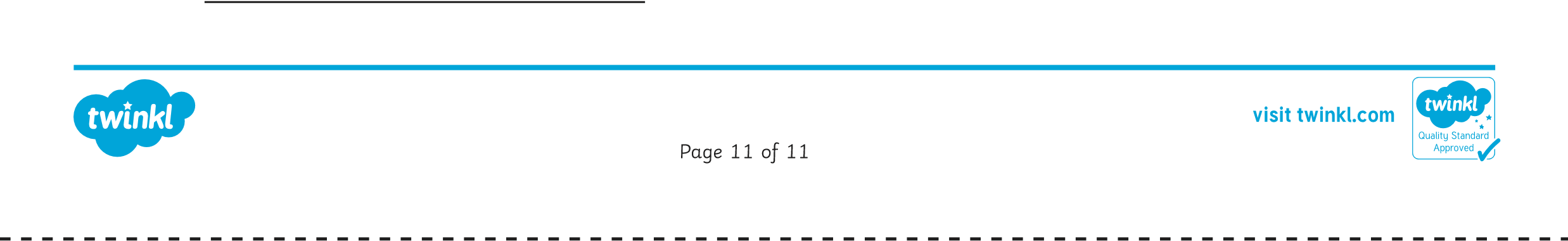 Read each sentence out twice:The chocolate chip ice-cream was delicious.I was excited to be going on a yacht trip.We’re definitely going to visit the water park this summer.We went on a camel trek across the desert in Egypt.I am sure that the sun will brighten up tomorrow.There will be a drought if we don’t get some rain soon.The view from our hotel was beautiful.I was very appreciative of the shade that was cast by the beach umbrella.I can’t wait for our holiday to visit a tropical island!The queue at the ice cream van was so long.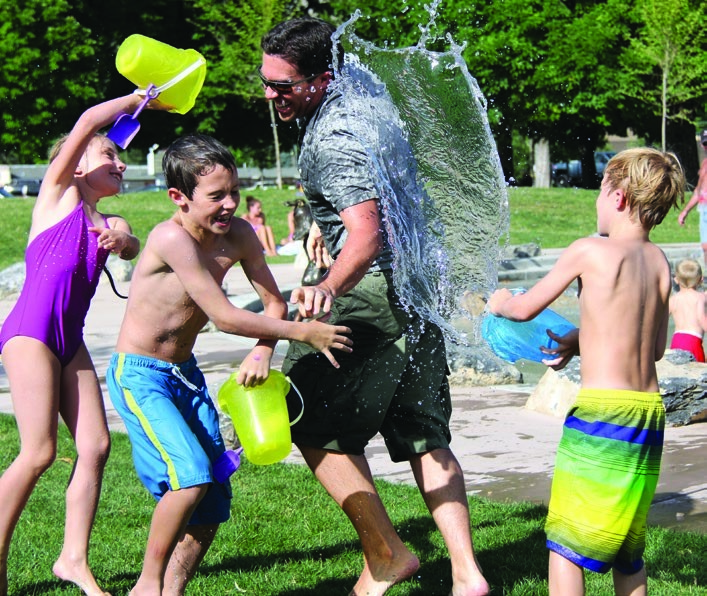 Use this picture as inspiration to carefully think and write a short paragraph about the water fight.